South AfricaSouth AfricaSouth AfricaSouth AfricaMarch 2027March 2027March 2027March 2027MondayTuesdayWednesdayThursdayFridaySaturdaySunday123456789101112131415161718192021Human Rights Day22232425262728Public HolidayGood FridayEaster Sunday293031Family DayNOTES: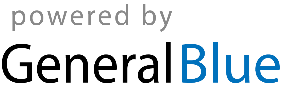 